Уважаемый (-ая) __________!Если у Вас вырос доход, и Вы не сообщали нам об этом в период с 1 апреля 2020 г. по 31 марта 2021 г., Вам следует сообщить об этом доходе СЕЙЧАС и запросить промежуточное пересмотренное решение. Любая ретроспективная арендная плата, причитающаяся Вам в данном случае, может быть выплачена на основании новой Программы экстренной помощи в оплате аренды жилья на субсидированной основе (SHERA), которая финансируется федеральным правительством для покрытия подпадающих под данные требования сумм задолженности по арендной плате. Если Вы не сообщите об этом доходе, и он будет установлен при следующем ежегодном рассмотрении, Вам, возможно, придется вернуть полученные средства на арендную плату в случае, если не будут удовлетворены требования SHERA. Напоминаем, что арендаторы, проживающие по программе социального жилья штата, должны уведомлять о повышении ежемесячного дохода семьи более чем на 10 %, а арендаторы, проживающие по федеральной программе социального жилья, должны ________ Эта арендная плата будет выплачена непосредственно Вашему органу управления жилищным хозяйством по программе SHERA. Нам потребуется Ваша помощь и разрешение на подачу заявления на получение этих средств. Вы можете иметь право на получение этой помощи в уплате аренды, при соблюдении следующих условий:Ваш доход ниже суммы ограничения программы, равен или менее 80 % среднего дохода по региону (AMI);у Вас имеется задолженность по аренде жилья в период с 1 апреля 2020 г. по 31 марта 2021 г.; и Вы лишились дохода и/или у Вас значительно повысились расходы в связи с COVID-19.Вы должны будете подписать нотариально заверенное заявление, чтобы подтвердить достоверность этих сведений.Иммиграционный статус не влияет на Ваше право участия в этой программе. Указывать номер социального страхования в заявлении не обязательно. Однако, если у Вас есть номер социального страхования, Вам потребуется указать последние четыре цифры. Если Вы имеете право на получение пособий по программе SHERA, программа может оплатить 100 % РЕТРОСПЕКТИВНОЙ ЗАДОЛЖЕННОСТИ ПО АРЕНДНОЙ ПЛАТЕ ЗА ПЕРИОД С АПРЕЛЯ 2020 года по МАРТ 2021 года. Вам также будет предоставлена ДОПОЛНИТЕЛЬНАЯ ПОМОЩЬ (СРОКОМ НА 6 МЕСЯЦЕВ с момента получения последней выплаты пособий SHERA) ОТ ВЫСЕЛЕНИЯ В СВЯЗИ С НЕУПЛАТОЙ АРЕНДЫ, если к тому моменту Вы по-прежнему будете испытывать затруднения, связанные с оплатой арендной платы.В качестве органа управления жилищным хозяйством мы поможем Вам определить, имеете ли Вы право на участие в программе и какие документы могут потребоваться. На данный момент неизвестно, будет ли предоставляться дополнительная помощь в оплате аренды жилья в рамках этой программы после 31 марта 2021 г. Вы несете ответственность за оплату Вашей текущей ежемесячной арендной платы в соответствии с Вашим договором аренды, или если у Вас есть альтернативный договор по оплате аренды, утвержденный нами.Свяжитесь с органом управления жилищным хозяйством по телефону _______________________________ в течение 14 дней и узнайте подробнее о том, имеете ли Вы право на получение помощи по программе SHERA. Для получения помощи в понимании этого письма, помощи переводчика или для предоставления иных средств поддержки, свяжитесь с ________________.С уважением, ________________________ Менеджер по недвижимости 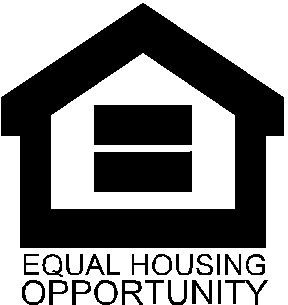 